GUIDE UTILISATEURACCES AUX APPLICATIONS RDS DEPUIS L’EXTERIEUREVersion 1.0Sommaire1.	Présentation du document	31.1	But	32.	Fonctions documentées	33.	Documentation	43.1	Accès à la Passerelle RDS	43.2	Lancement d’une application RDS :	53.2.1	Cas particulier avec le navigateur Internet Explorer	63.2.2	Cas particulier avec le navigateur CHROME	83.3	Déconnexion de la passerelle RDS	9Présentation du documentButLe présent document constitue la documentation permettant à un utilisateur d’accéder depuis l’extérieur à toutes ces applications RDS via la passerelle RDS F5APMFonctions documentées Accès à la  Passerelle RDS Lancement d’une applicationDeconnexion de la Passerelle RDSDocumentationAccès à la Passerelle RDSIndiquer sur votre navigateur l’adresse suivante : https://rdsgw.chu-lyon.fr comme indiqué ci-dessous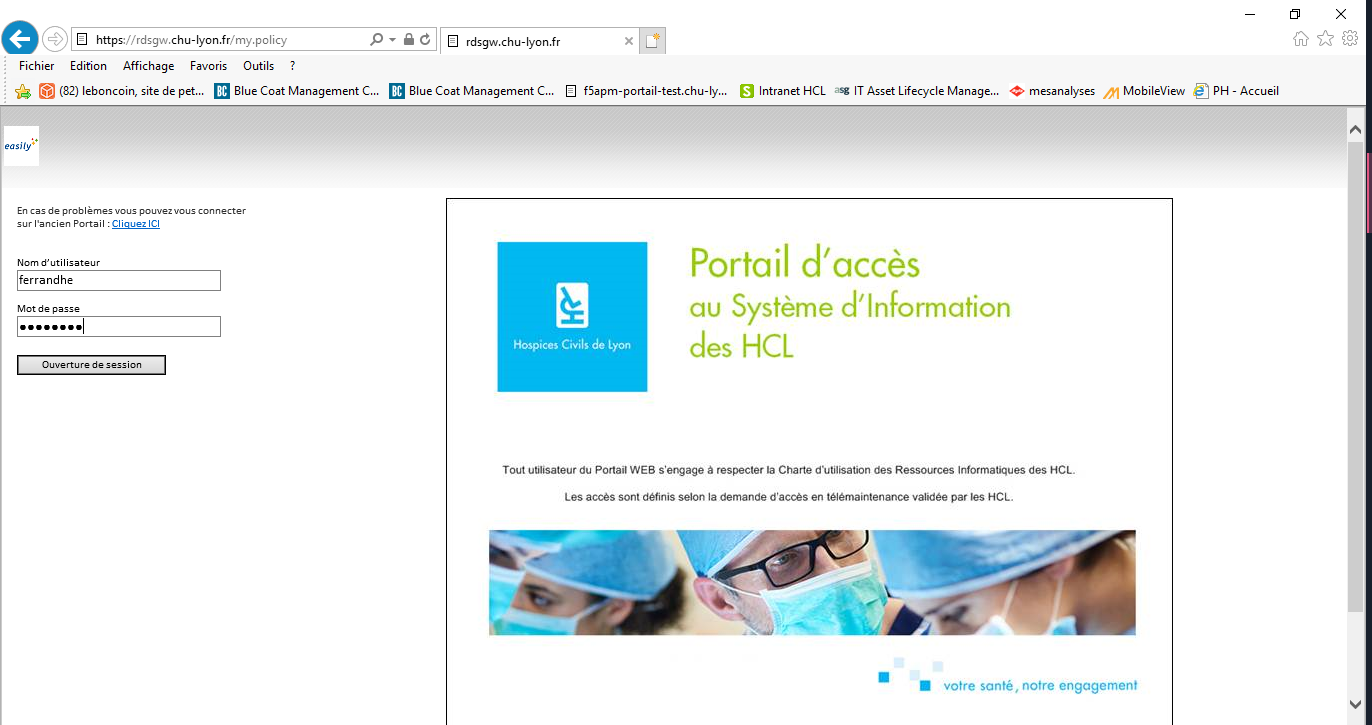 La liste de vos applications RDS apparait.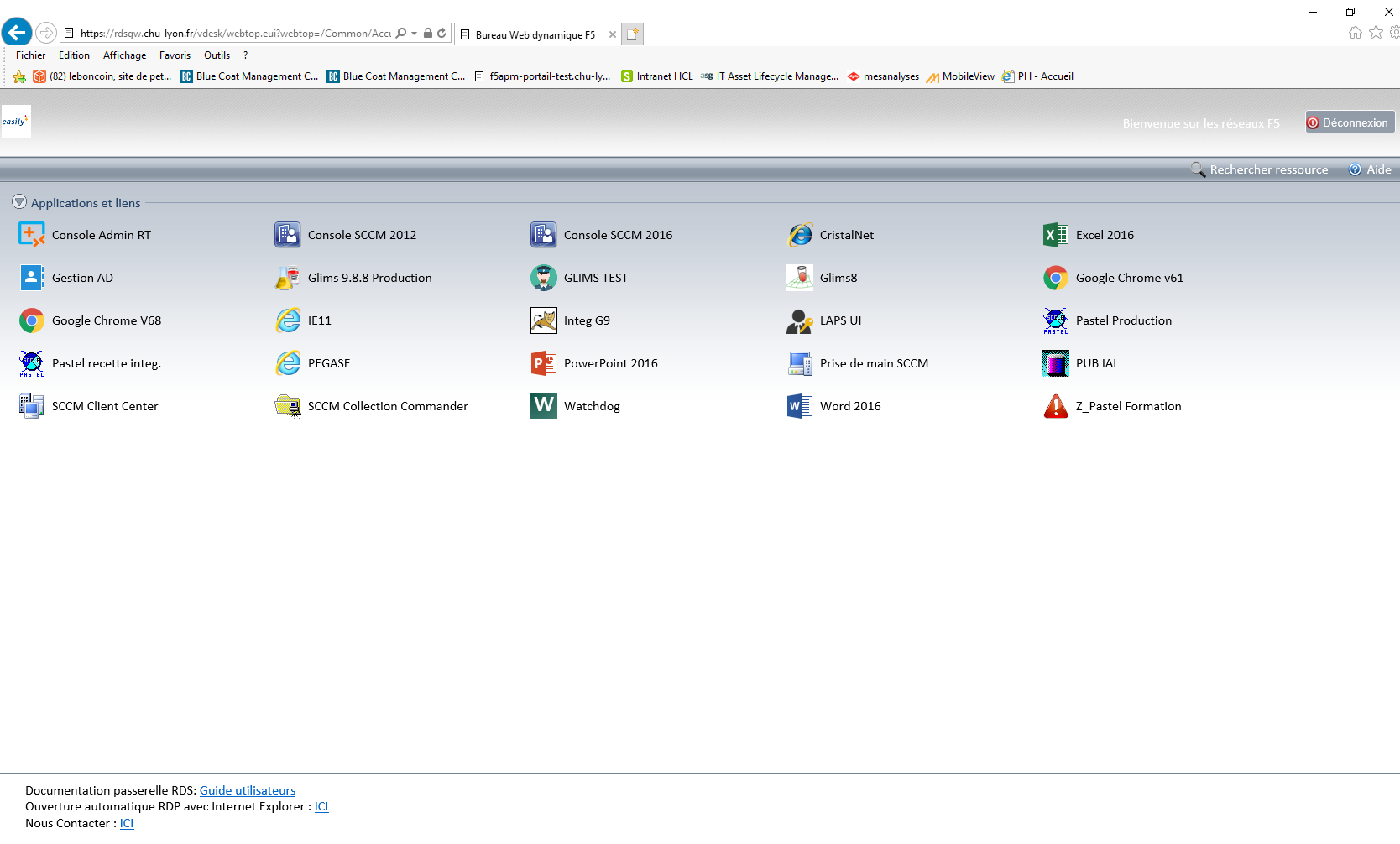 Lancement d’une application RDS :L’application se lance :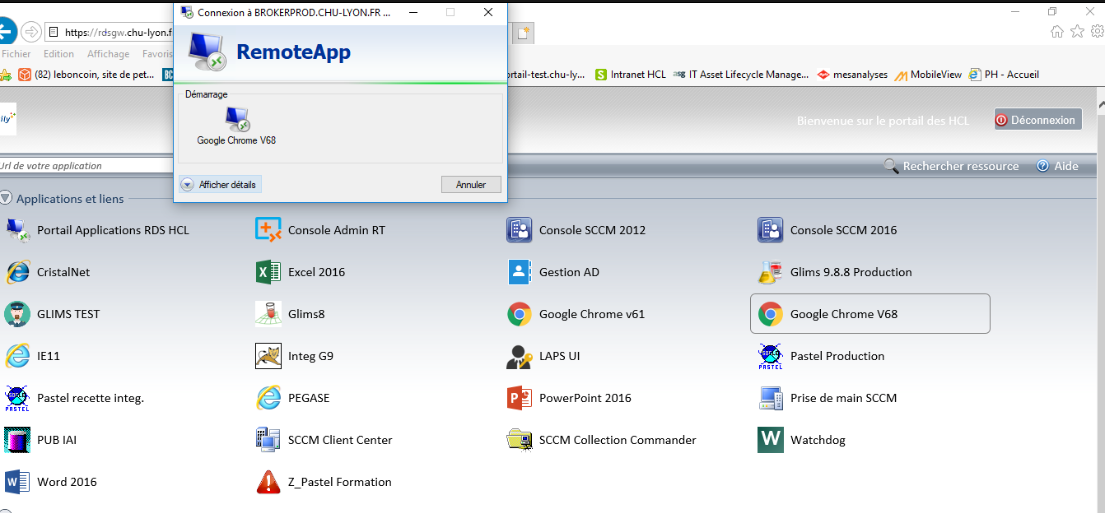 L’application est maintenant lancée et vous pouvez l’utiliser sur votre ordinateur.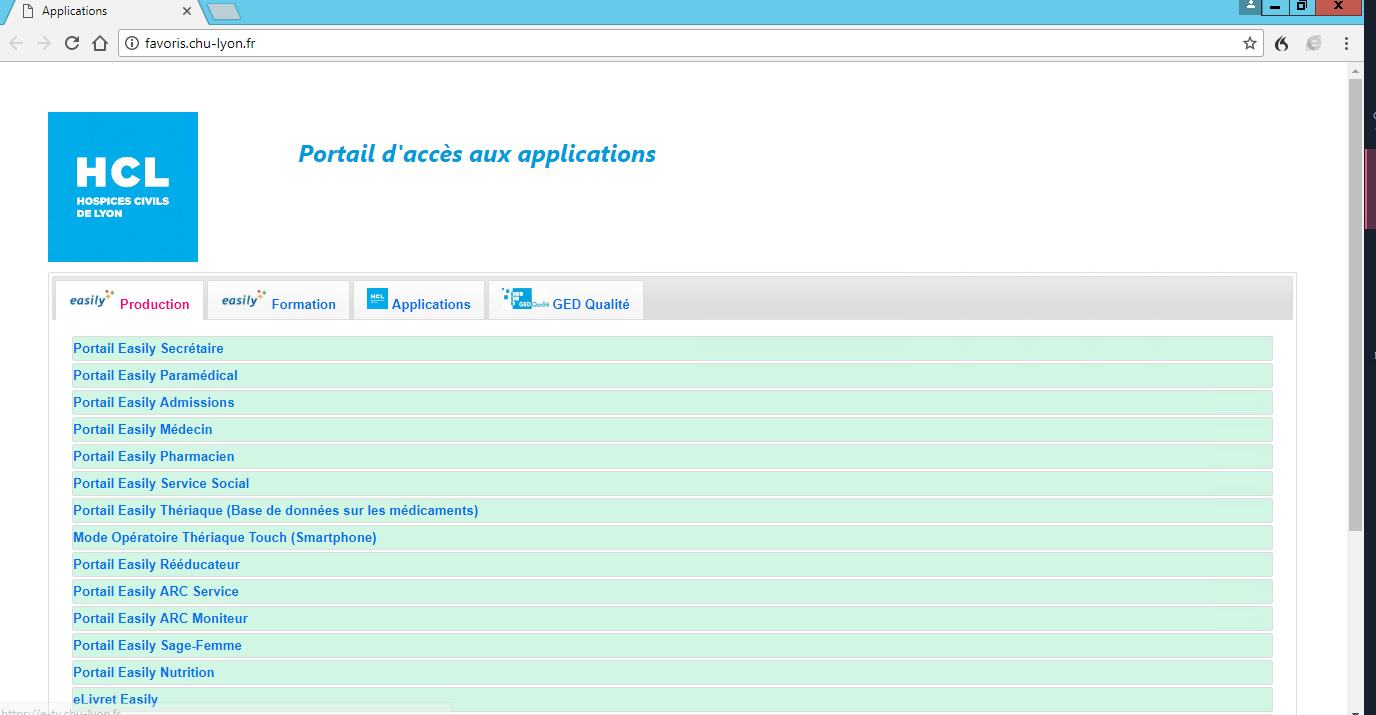 Cas particulier avec le navigateur Internet ExplorerSi lors du lancement de l’application RDS vous avez le message suivant 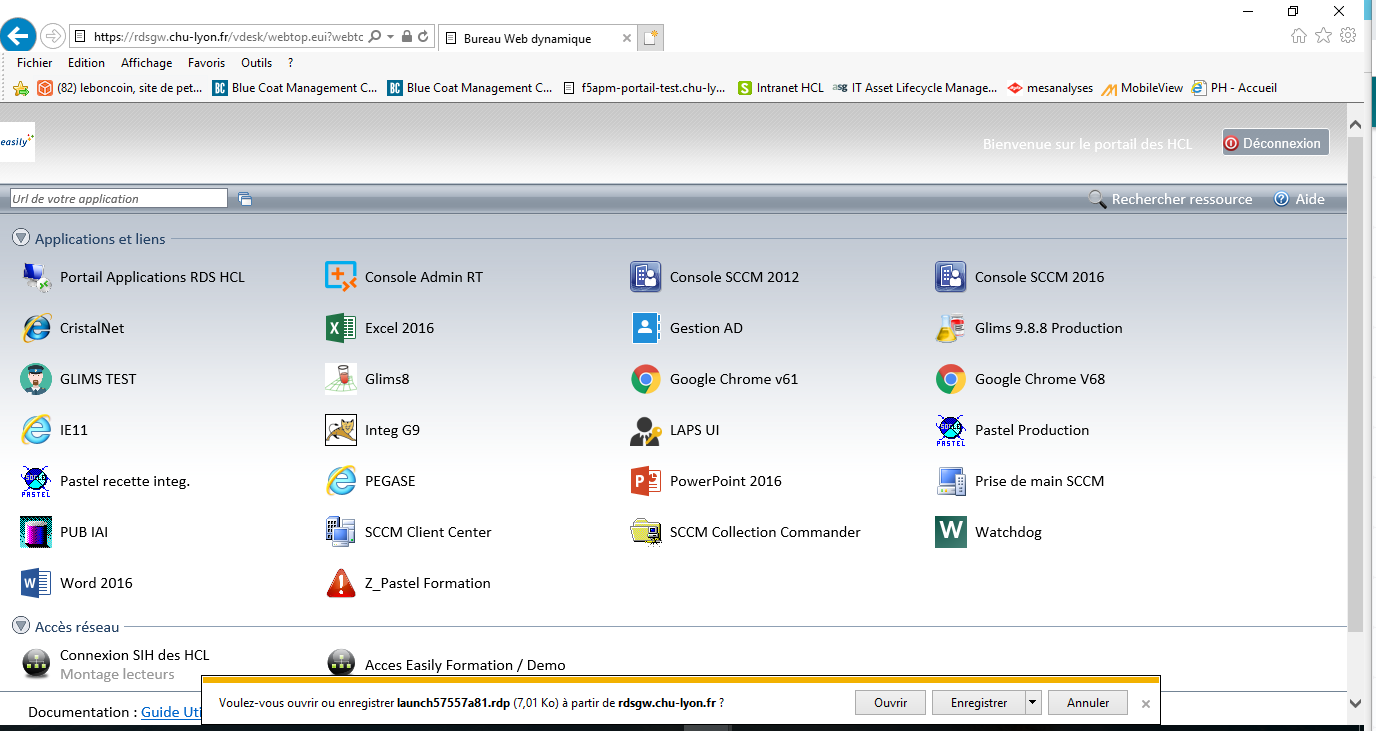 Pour ne plus avoir ce message et permettre l’ouverture automatique des fichiers RDP suivre les instructions ci-dessous :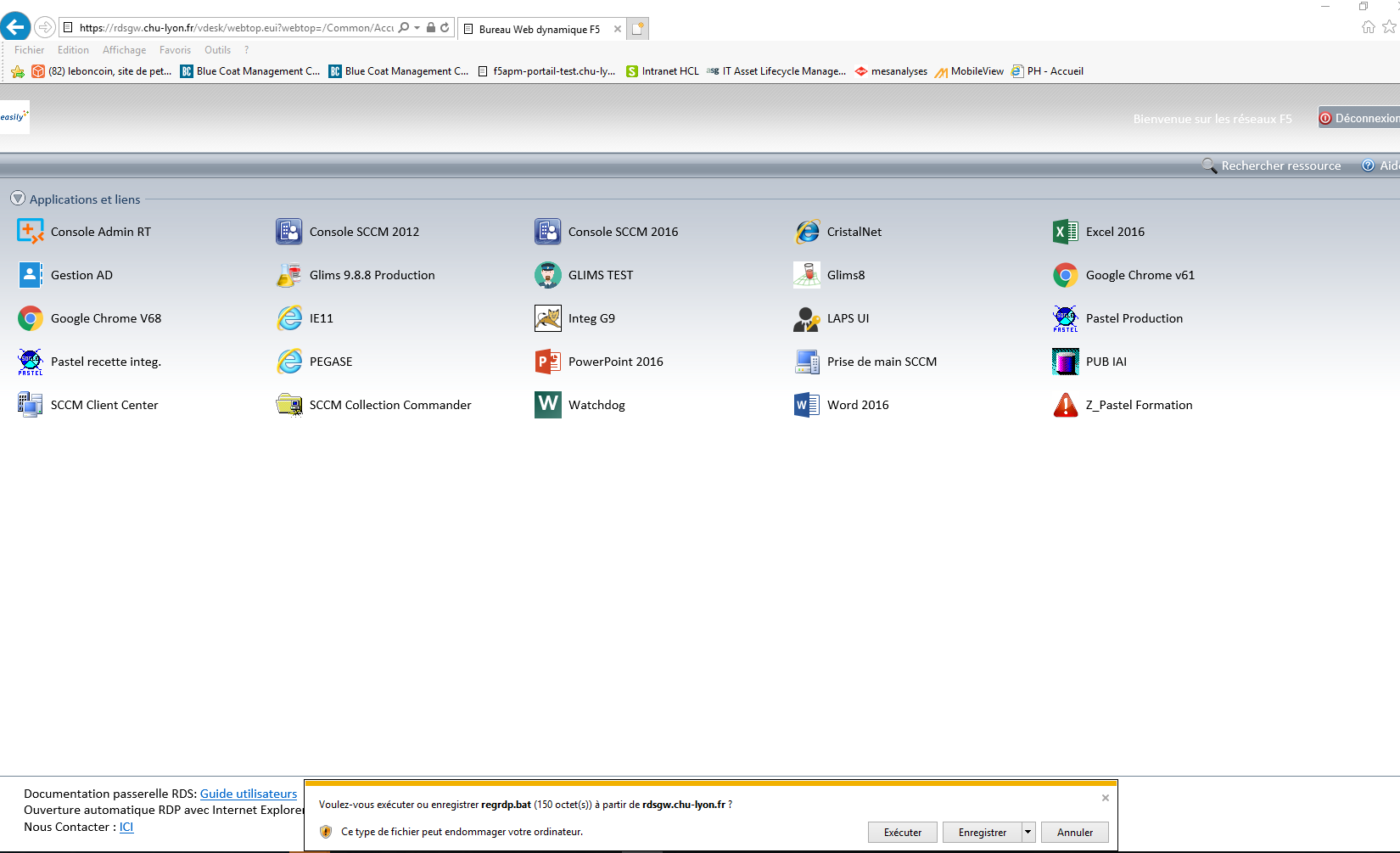 Vous pouvez maintenant relancer votre application.Cas particulier avec le navigateur CHROMESi lors du lancement de l’application RDS vous avez le message suivant 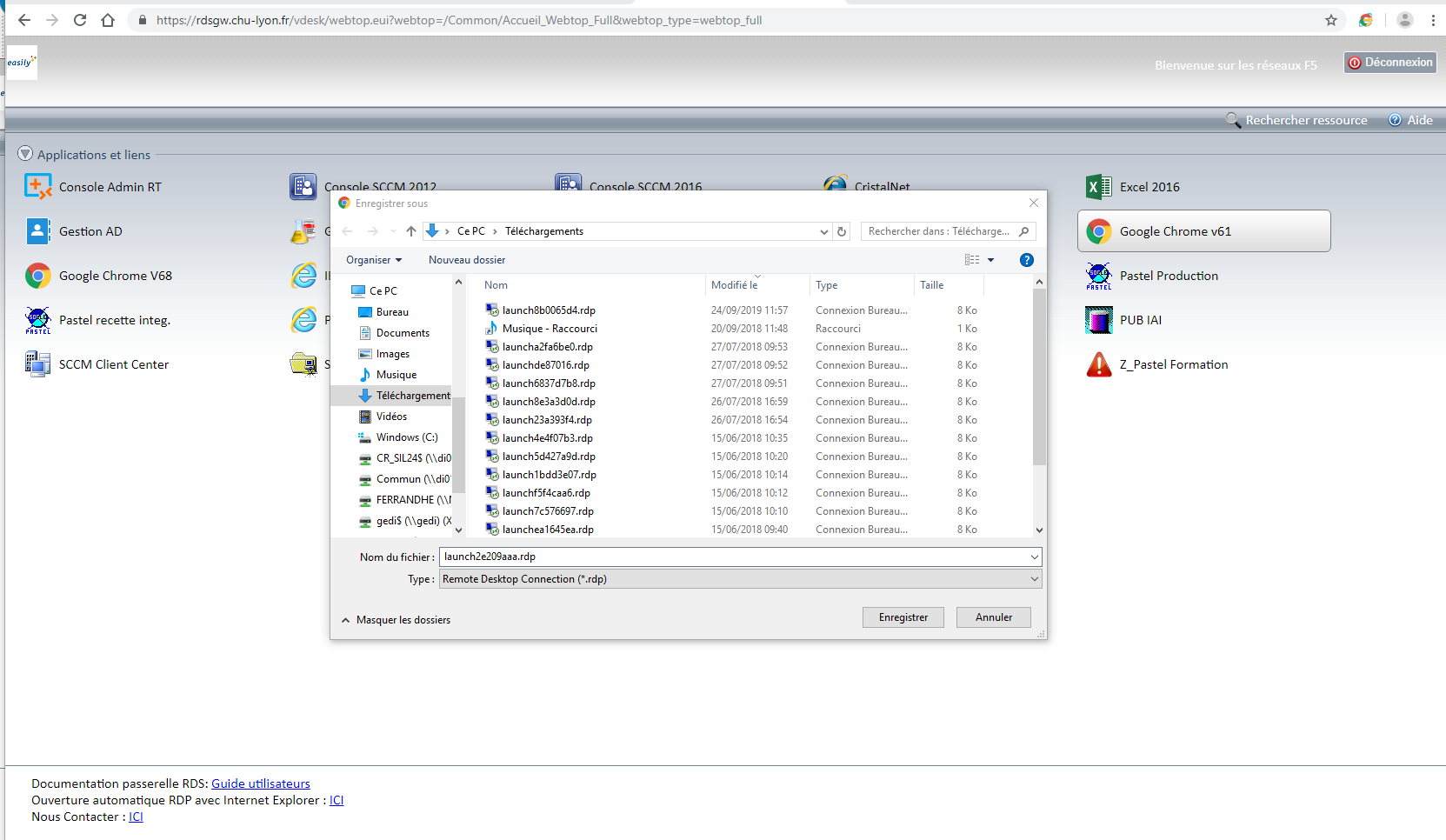 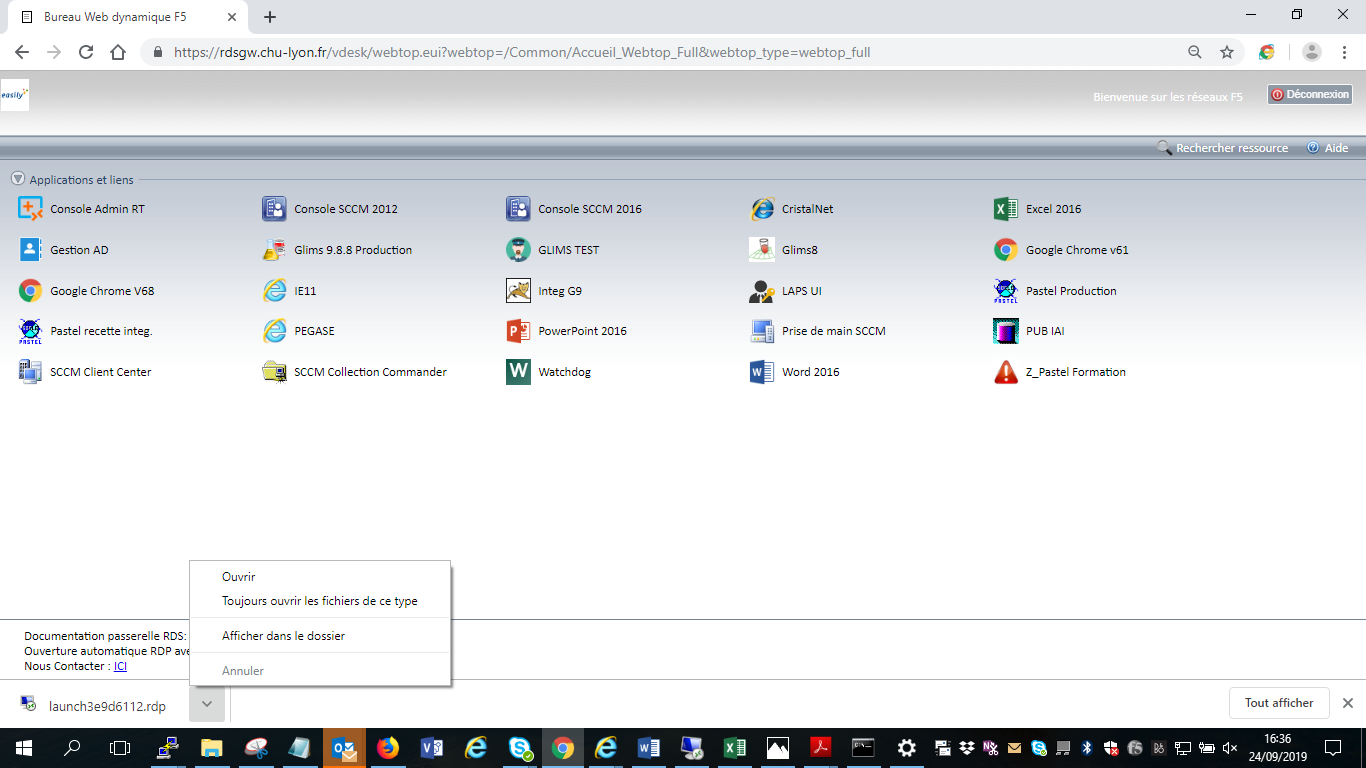 Vous pouvez maintenant relancer votre applicationDéconnexion de la passerelle RDS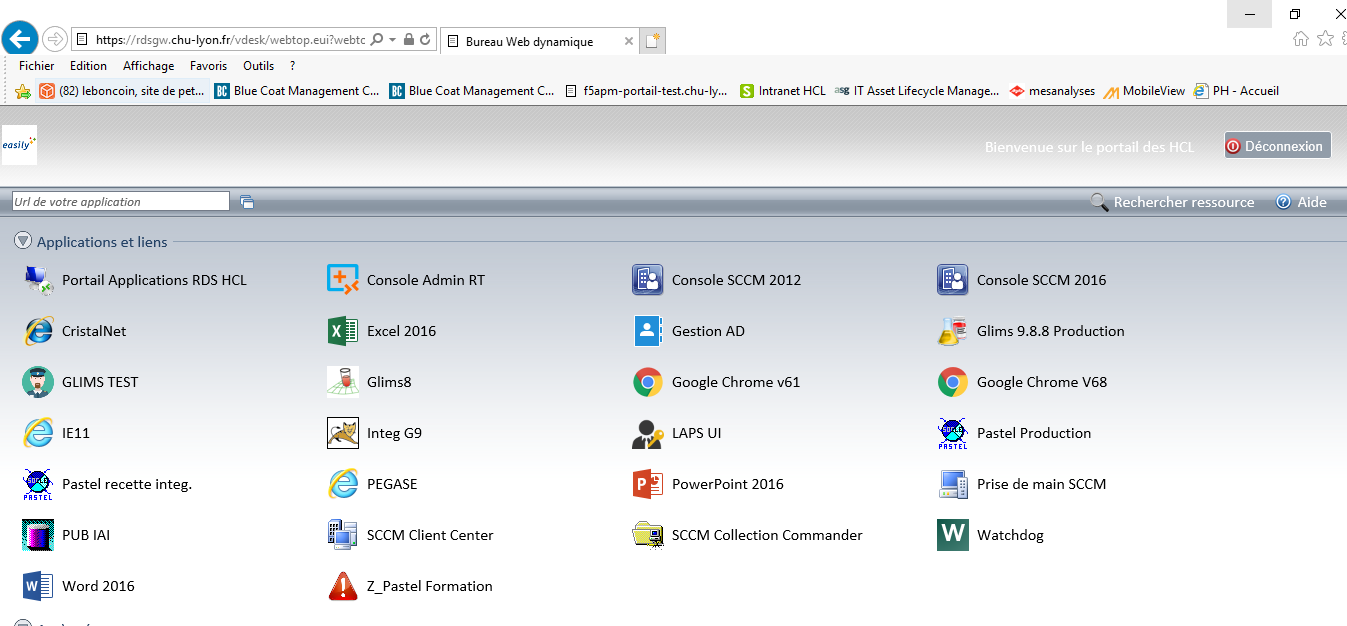 Vous êtes maintenant deconnecté de la passerelle RDS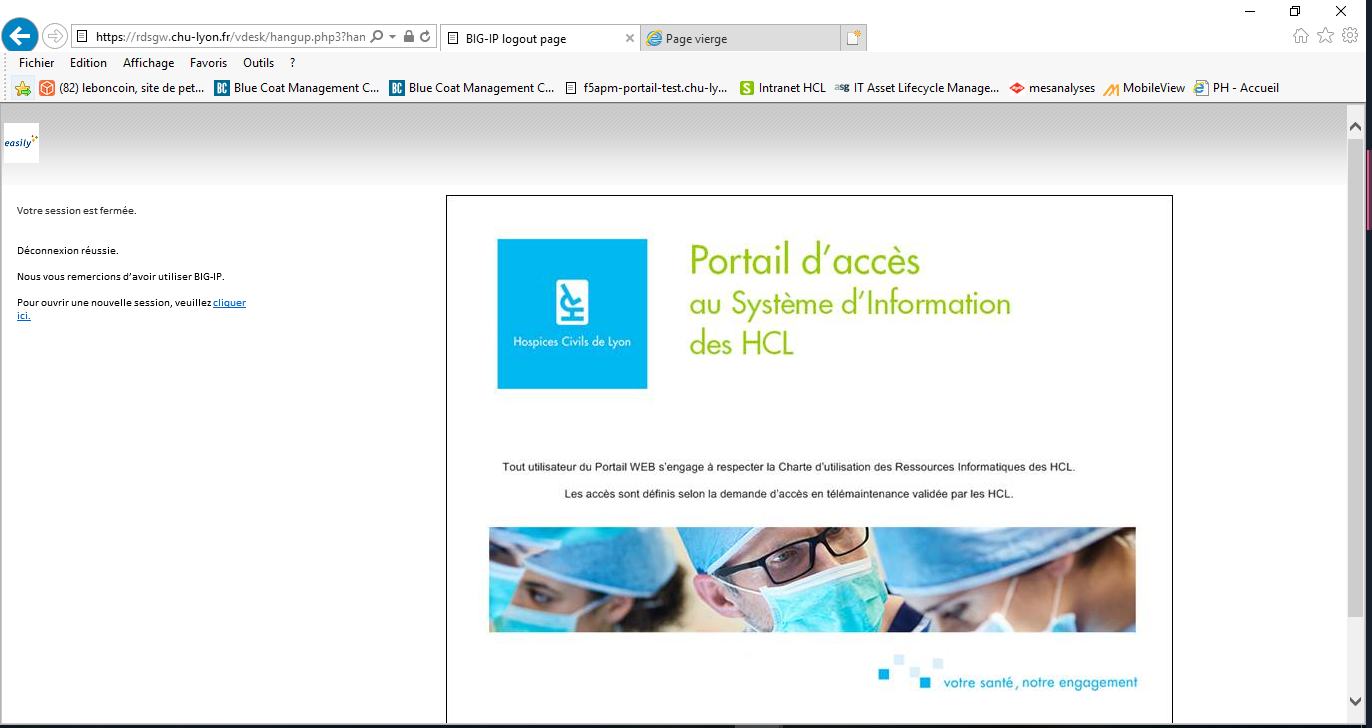 Vous êtes à présent déconnecté de la passerelle RDS des HCL et vous pouvez fermer cette fenêtre.